Enquête utilisateurs sur l’avenir des technologies automobiles : du 50/50 pour les voitures électriqueseiver, l'appli qui récompense la conduite auto responsable a recueilli l'opinion de ses abonnés à l'occasion d'une grande enquête nationale. Et à la question : "Quelle technologie pour demain ?", l'unanimité est loin d'être atteinte. Explications.Sans grande surprise, 55% des automobilistes plébiscitent majoritairement la voiture connectée avec 55% d’opinion positive. À l’ère de la haute technologie et des objets connectés, on est encore bien loin de la voiture volante, bien que des essais soient en cours. Cependant, la voiture connectée semble rassurer les Français notamment en raison des fonctions d'assistance en  temps réel et de prévention  des dangers potentiels. Bien qu’en baisse, l’ONISR (l’Observatoire National Interministériel de la Sécurité Routière) a recensé 3 239 décès en France au cours d’accidents de la route en 2019.En 2ème et 3ème position, les français plébiscitent la voiture hybride (52%) et la voiture à hydrogène (51%). Ces chiffres affichent une envie constante de préserver l’environnement en limitant les rejets de CO2 pour l’une et la consommation énergétique pour l’autre. Après la sécurité vient donc l’aspect économique car l’utilisation de telles technologies va naturellement entraîner la réduction des coûts liés à l’achat de carburant.Pour ce qui est des voitures les moins attendues pour le futur de l’automobile, on y retrouve la voiture partagée (défavorable à 83%) et la voiture autonome (défavorable à 66%). En effet, la voiture partagée préserve certes l’environnement, mais les Français préfèrent posséder un véhicule qui leur est propre pour le côté pratique. Quant à la voiture autonome, celle-ci a encore du mal à convaincre car le fait qu’aucune assistance humaine ne soit requise ne rassure pas vraiment les Français.Ce sondage a coupé la poire en deux au niveau de la voiture électrique avec 50% de voix favorables contre 50% non favorables. Ce résultat met en lumière un débat qui anime la toile de la mobilité autour de la voiture électrique favorisant le réchauffement climatique.eiver fait en sorte d’apprendre aux automobilistes à utiliser économiquement l’énergie de leur véhicule. C’est pourquoi, l’important n’est pas tant de se focaliser sur le type de véhicule que l’on conduit mais plutôt sur la manière dont on va l’utiliser. Ainsi, bien qu’aucune réponse claire n'ait encore été apportée sur le sujet de la voiture électrique, le message à retenir est le suivant : l’avenir sera à l’économie d’énergie quelle qu’elle soit.Cette enquête en ligne conduite par eiver (SaveCode SAS) a été réalisée en France auprès d’un panel représentatif de 311 personnes, parmi les abonnés à l’application mobile eiver. Les répondants sont des personnes âgées de 18 à 65 ans, vivant au sein d’un foyer comprenant au moins un véhicule et voyageant au moins une fois par semaine en voiture. La collecte des données a été effectuée en juin 2020.À propos de eiver :eiver Corp (SaveCode SAS) a développé eiver, la première application mobile qui récompense la conduite automobile responsable. Jeune entreprise innovante spécialisée en data science titulaire de 2 brevets, primée à de nombreux concours d’innovation, eiver Corp travaille sur des modèles probabilistes et d’intelligence artificielle qui aident à réduire l’impact environnemental de l’automobile. La solution eiver est disponible pour les entreprises et les particuliers. Disponible sur Android et iOS.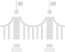 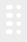 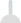 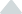 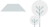 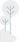 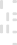 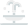 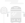 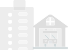 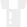 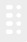 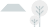 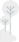 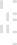 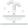 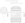 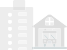 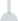 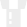 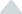 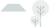 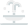 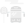 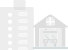 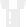 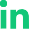 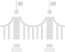 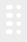 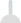 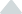 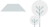 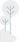 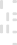 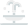 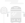 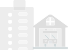 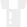 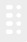 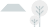 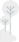 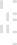 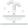 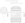 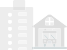 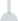 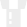 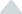 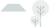 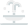 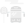 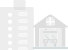 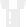 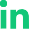 